Witam Gwiazdki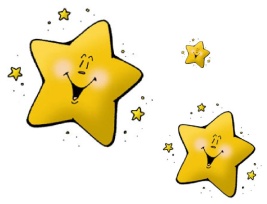 Temat : Pożegnania nadszedł czas.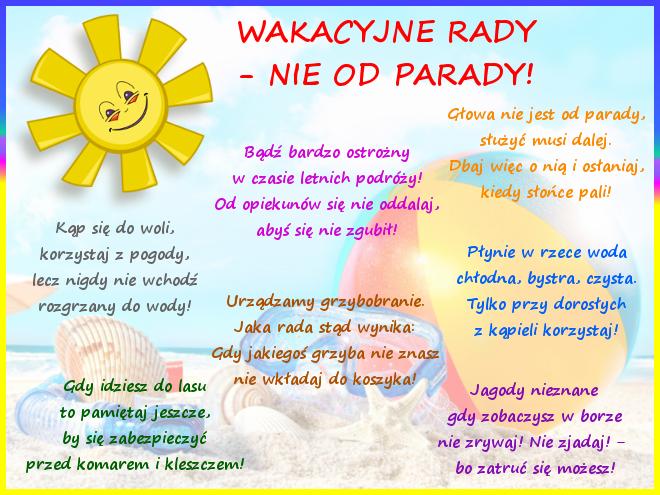 1.Słuchanie wiersza A. Widzowskiej „Wakacje”.Kiedy nam buzie ogrzewa lato,Czas na przygody z mamą i tatą.Czekają góry, pachnące łąki,Morze i plaża, konie, biedronki !              Gdy my będziemy pluskać się w rzekach,              Przedszkole na nas grzecznie poczeka,              Odpoczną w ciszy lalki, zabawki,              Dwie karuzele, miś i huśtawki.Chętnie  wrócimy do naszej paniZ wakacyjnymi opowieściamiO sarnach w lesie, o rybkach w morzuI ptasich gniazdach ukrytych w zbożu.              Będziemy liczyć białe muszelki,               Poznamy nowe, ważne literki,               A ten, kto butów sam nie sznuruje,               W mig się nauczy ! Ja już sznuruję !2.Rozmowa na podstawie wiersza i ilustracji w książce.-  Dokąd możemy pojechać na wakacje ?- Co się będzie działo w przedszkolu, kiedy wyjedziemy na wakacje ?- Czego możemy się nauczyć w czasie wakacji ?- Czego nauczyliście  się w tym roku w przedszkolu ?3.Zabawa ruchowa w formie tańca do znanej popularnej piosenki – rymowanki.https://www.youtube.com/watch?v=W4RHyjQLfCM4.Bezpieczne wakacje nad wodąhttps://www.youtube.com/watch?v=Ui-ndYWcThA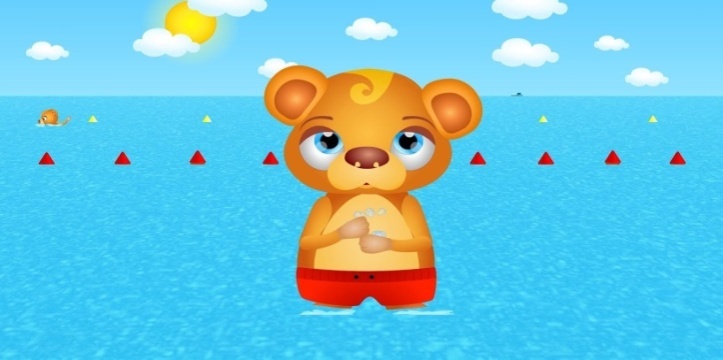 5. Bezpieczne wakacje w górachhttps://www.youtube.com/watch?v=wS4SRvkvLio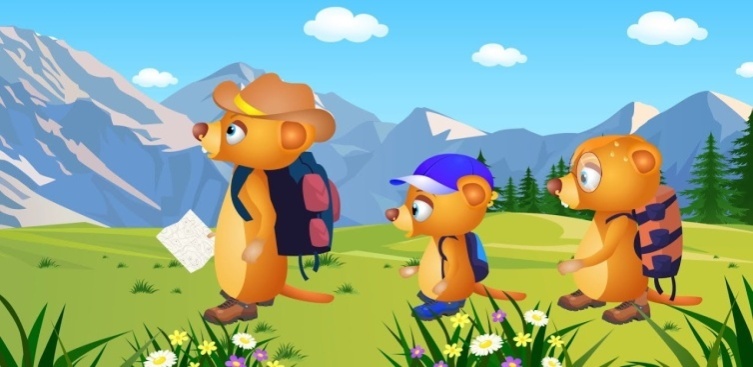 6. Rozwiązanie zagadki B. Szelągowskiej „ Lody”.   Śmietankowe, owocowe….   Doskonałe dla ochłody.   Kiedy upał jest na dworze, Każdy lubi lizać  … / lody/7. Wykonanie lodów sorbetowych / smak wybiera dziecko/     Potrzebny będzie mały kubeczek jednorazowy lub foremka do lodów, patyczek oraz sok /naturalny 100 %/. Dziecko nalewa sok do kubeczka. Następnie wkładamy kubeczek z sokiem do zamrażarki na pół godziny. Kiedy sok już się lekko zmrozi ,wyciągamy go na chwilę, wsadzamy patyczek do niego. Znów wstawiamy do zamrażarki, tym razem na 2 – 3 godziny. Smacznego !8. Praca plastyczna „ lody”.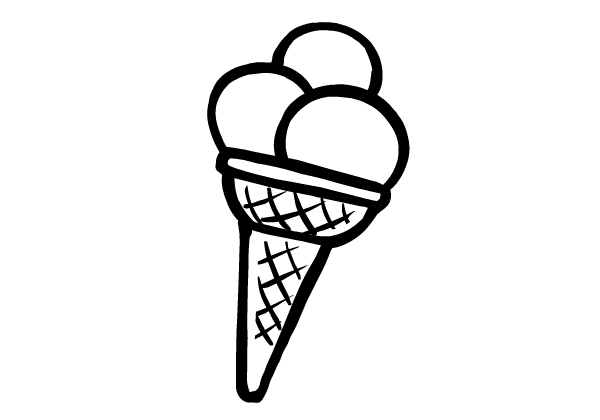 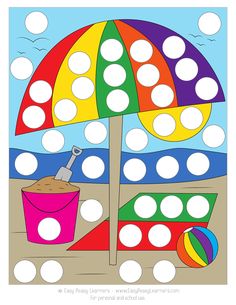 9. Podróż pociągiem.  Oglądanie obrazków z różnymi rodzajami pociągów.   - jakie są te pociągi ?  - jak wyglądają ? - który z nich jest najszybszy ?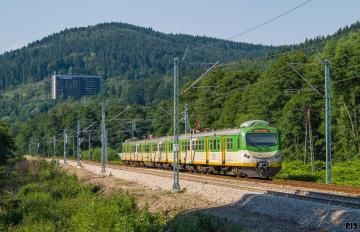 Pociąg osobowy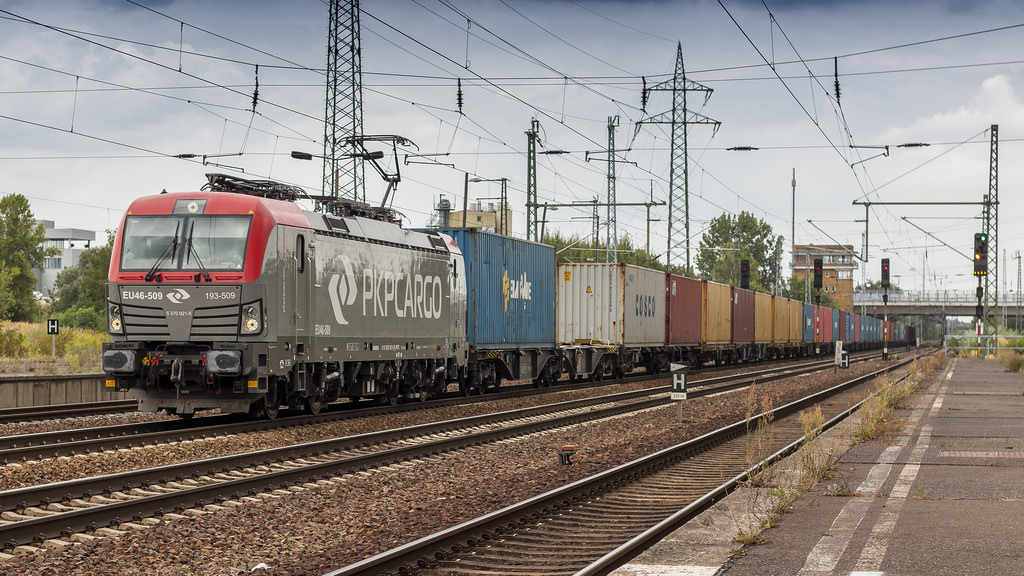 Pociąg towarowy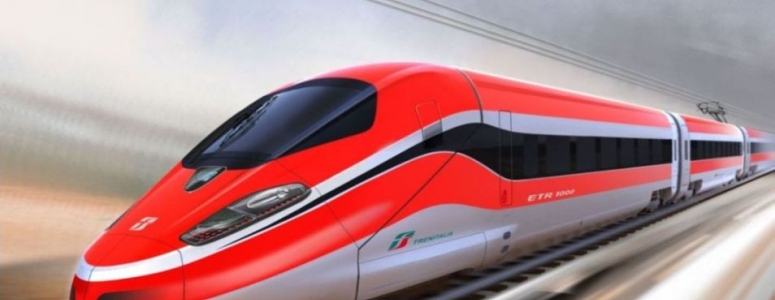 Najszybszy pociąg na świecie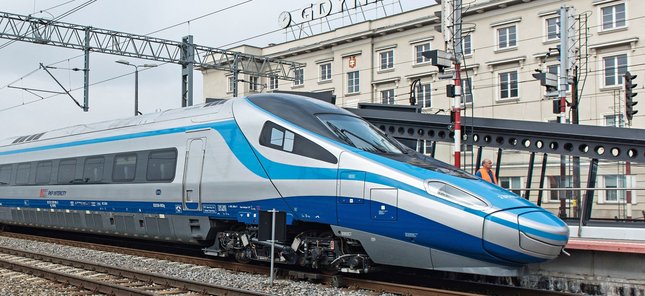 Pendolino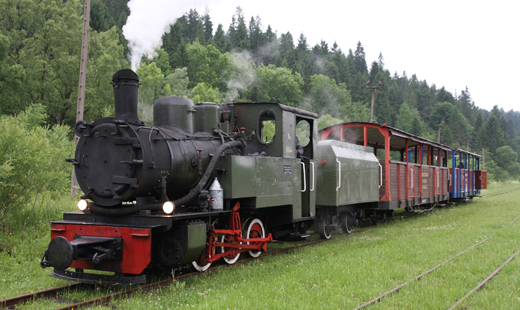 Bieszczadzka Ciuchcia10. Co jest potrzebne do tego, żeby pojechać pociągiem ? / bilety/.    - wykonanie swojego biletu przez dziecko / potrzebne będą kolorowy papier i kredki.11. Osłuchanie ze słowami i melodią piosenki „Wakacyjna wyliczanka”./słowa B. Szelągowska, muz. J. Pietrzak/https://drive.google.com/file/d/1RWP4jJntGHguC3CkJ3OKGlta1EIlBSGm/view?usp=sharingKonduktorze, konduktorze, czy zabierzesz nas nad morze ?Ref: Bardzo chętnie, raz i dwa, ale zróbcie  to co ja.Konduktorze, konduktorze , każdy z tobą jechać może ?Ref: Pokaż bilet, raz, dwa, trzy. Na wakacje jedziesz ty!12. Rozmowa na podstawie piosenki. Najpierw dziecko pokazuje własnoręcznie wykonany bilet. Potem odpowiada na pytania ;- Kto to jest konduktor ?- Gdzie pracuje konduktor ?- Co robi konduktor w pociągu ?- Czy każdy może jechać pociągiem ?- W jakie miejsca można jechać pociągiem ?- Jak trzeba zachowywać się w pociągu ?13. Zabawa ruchowa „ Poruszam się jak……     Dziecko ogląda obrazki  ślimaka, geparda, żółwia, sokoła wędrownego i określa, jak te zwierzęta się poruszają : wolno czy szybko.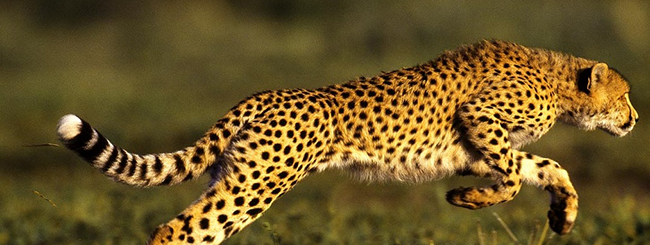 gepard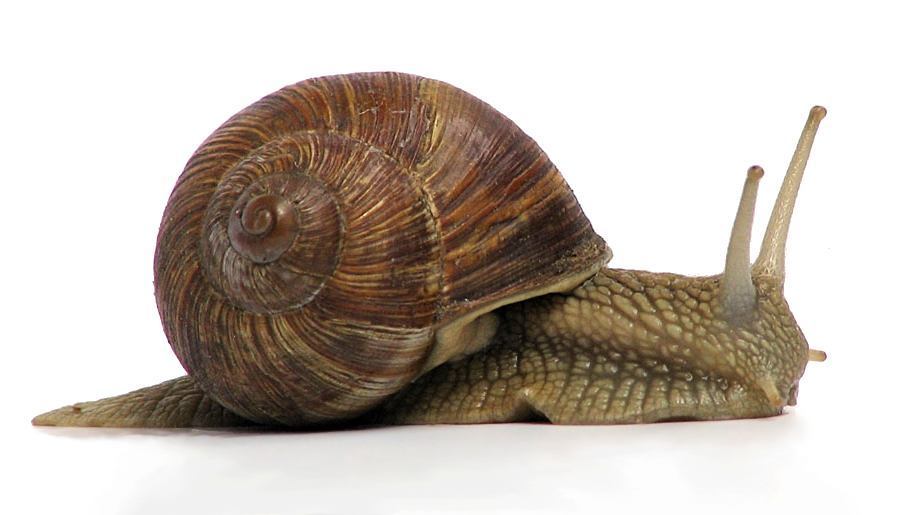 ślimak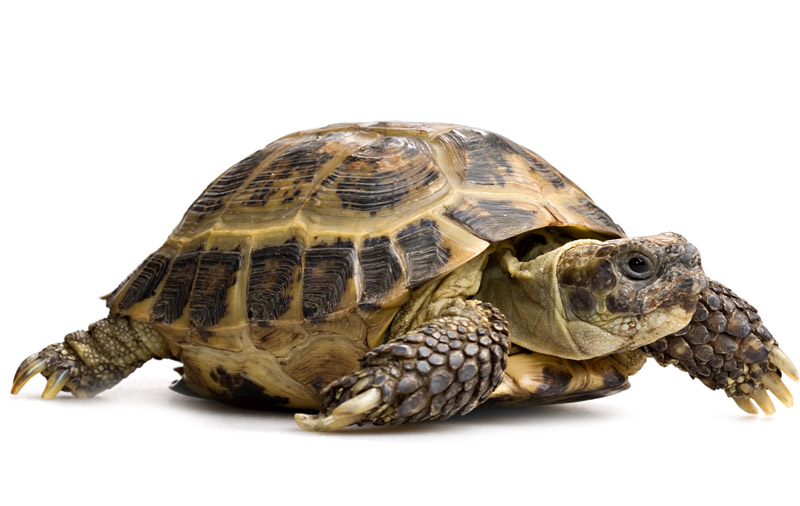 żółw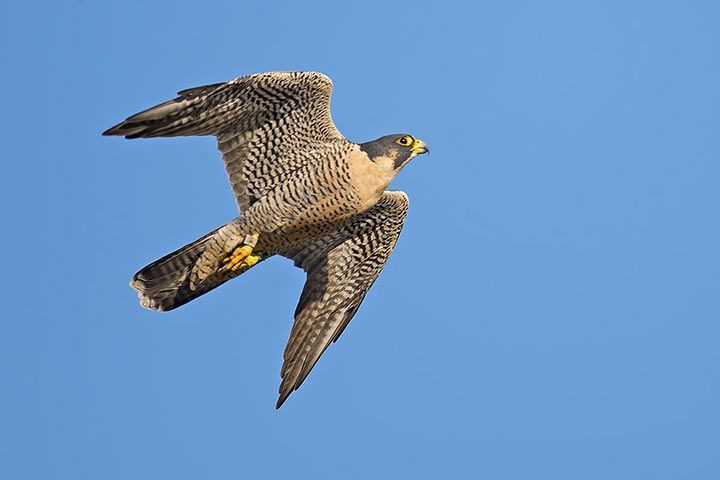 sokółNa hasło : poruszam się jak np. gepard - dziecko biega szybko, poruszam się jak żółw -dziecko idzie powoli.14. Puzzle „Pociąg”. Dajemy dziecku do pooglądania obrazek pociągu, następnie  tniemy go na kilka części. Zadaniem dziecka jest ponowne złożenie obrazka w całość i przyklejenie go na karton.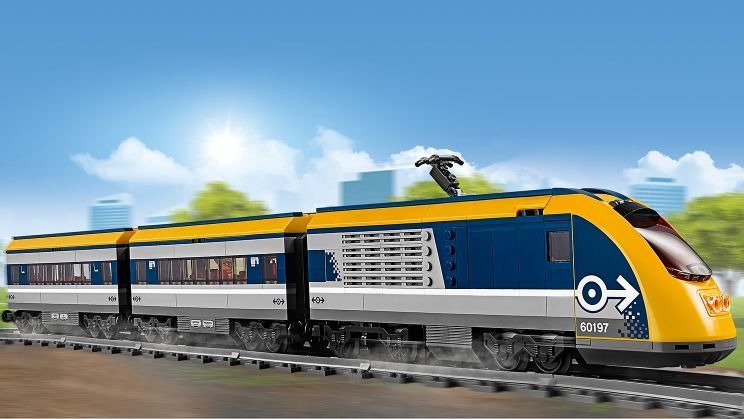 15.  Zabawa  naśladowcza „ Cisza na morzu”.  Cisza na morzu, wicher dmie. Ten bałwan morski, kto pierwszy odezwie się.      - Dziecko naśladuje w ciszy gesty : 1. wciąga  żagiel na maszt – przekłada dłonie zaciśnięte w pięści jedna na drugą,2. wygląda lądu z bocianiego gniazda  - przykłada dłoń do czoła i rozgląda się,3. szoruje pokład – wykonuje rękami ruchy posuwiste po podłodze.16. Układanie z figur geometrycznych sylwety żaglówki.       Wycinamy z kolorowego papieru różne figury geometryczne. Dziecko określa ich kolor i wielkość. Segreguje je według określonej cechy/ koloru, wielkości/.   17. Prezentacja różnych  pojazdów wodnych 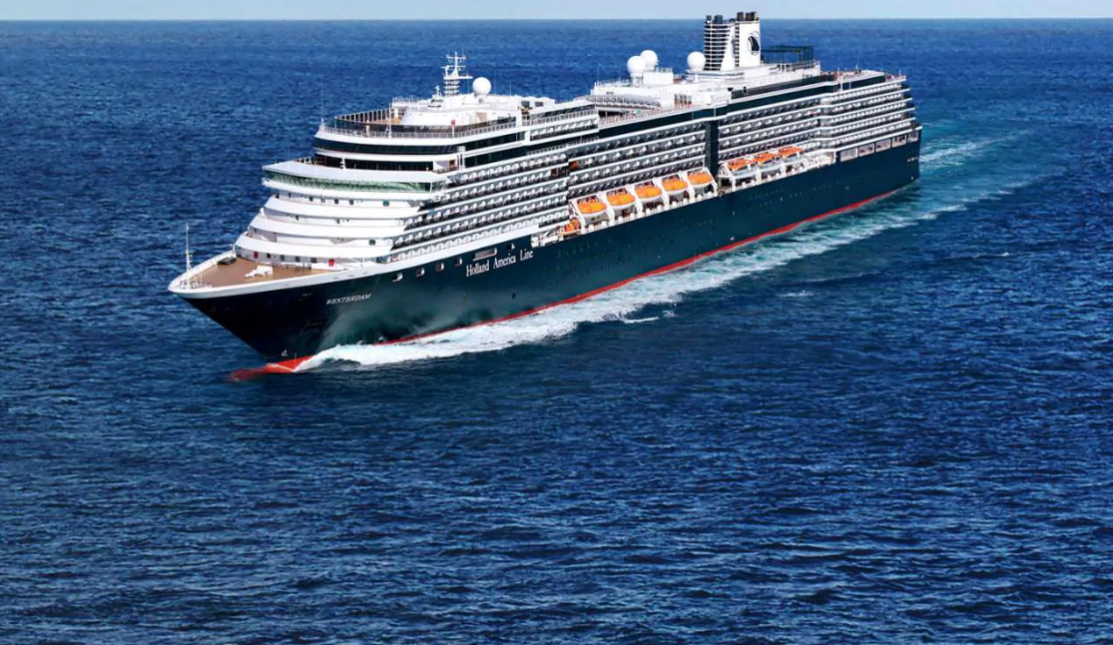  Statek pasażerski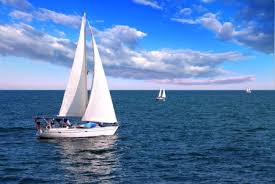 żaglówka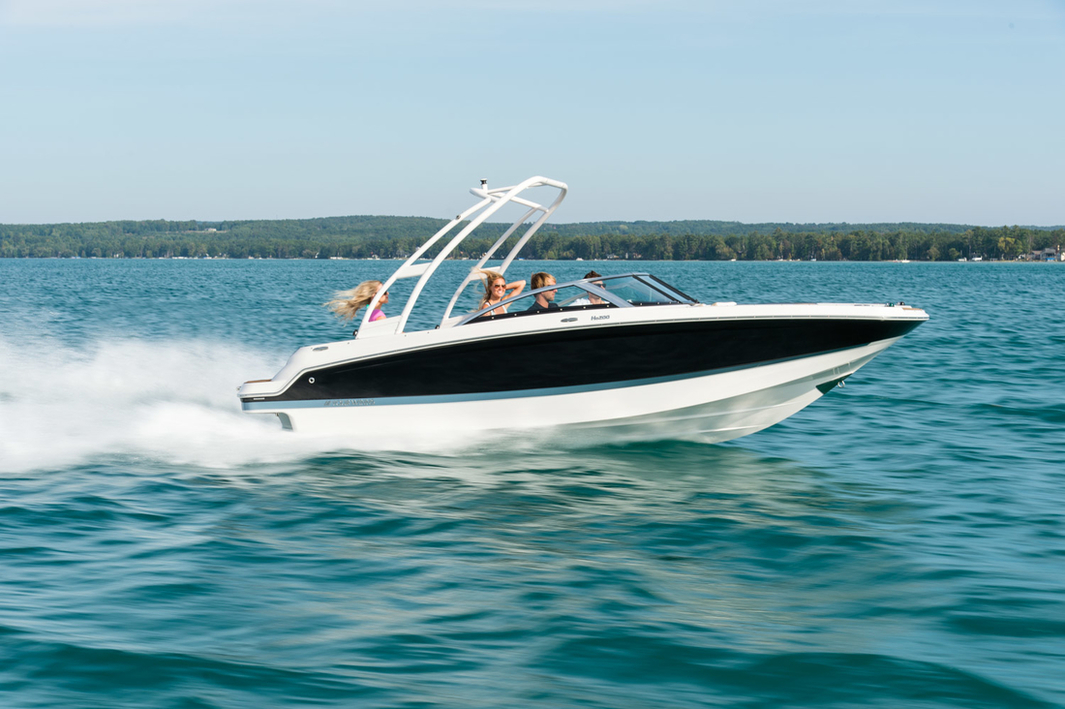 Motorówka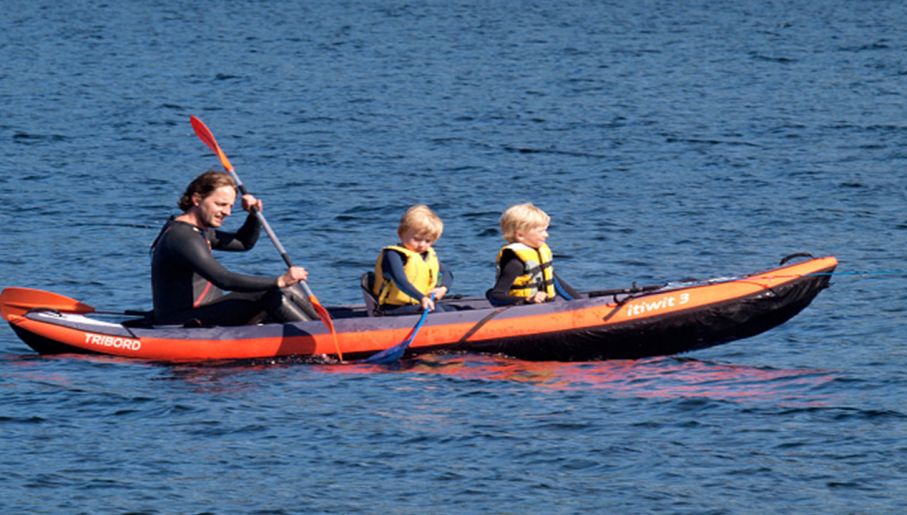 kajak– nazywanie ich razem z dzieckiem np. statek, żaglówka, kajak, motorówka.  Dajemy dziecku niebieską kartkę / jeśli nie mamy, to białą kartkę dziecko ma pomalować niebieską farbą/. Dziecko ma zadanie ułożyć  żaglówkę z figur geometrycznych.18.Praca w kartach pracy –Karty Pracy BB+ (fioletowe) str. 68-73 Turkusowa – Litery i liczby cz.2 str. 78-80Różowa – Przygotowanie do czytania, pisania, liczenia str. 78-8019.  Matematyka dla smyka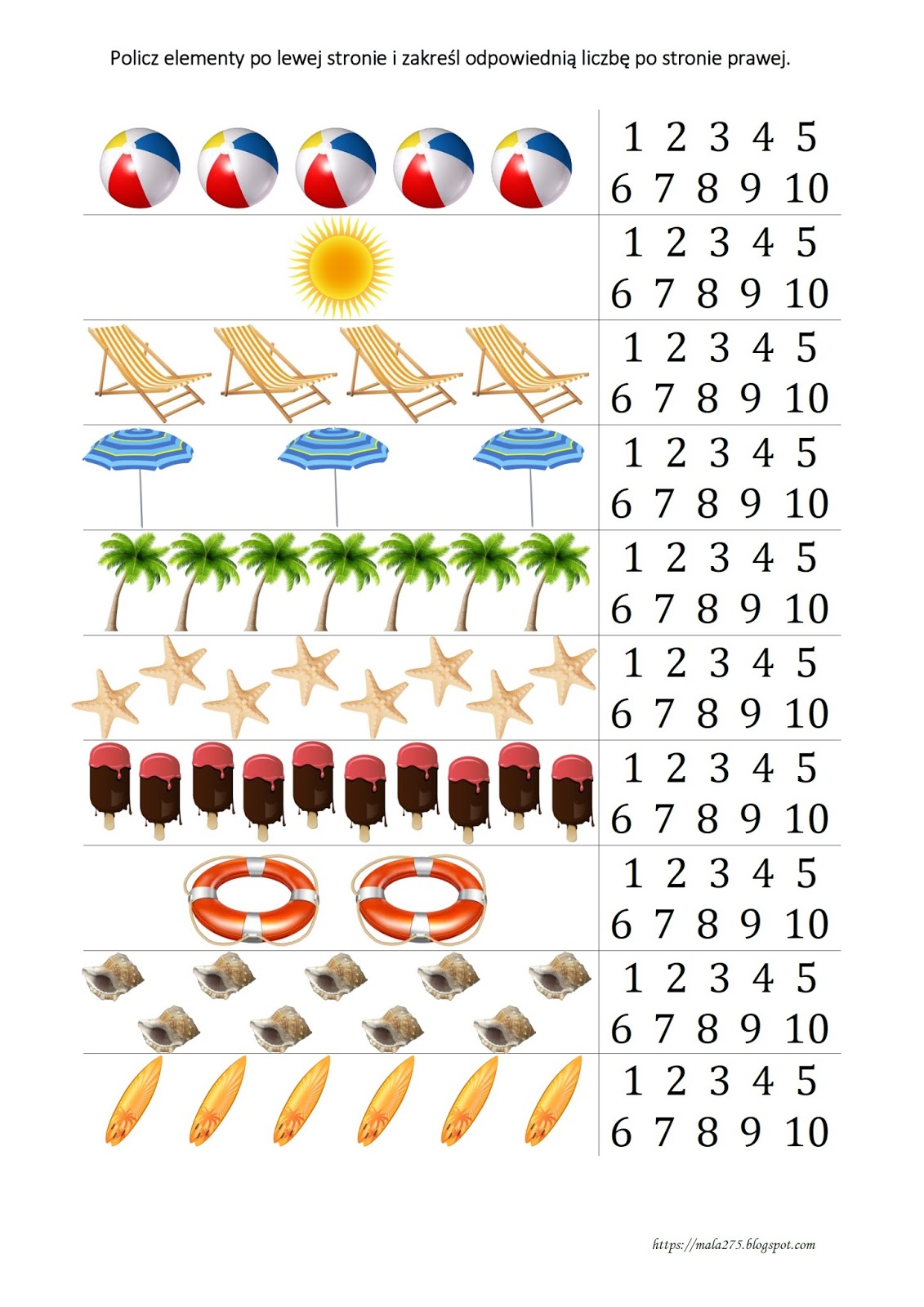 20.  Przeczytaj wyrazy sylabami. 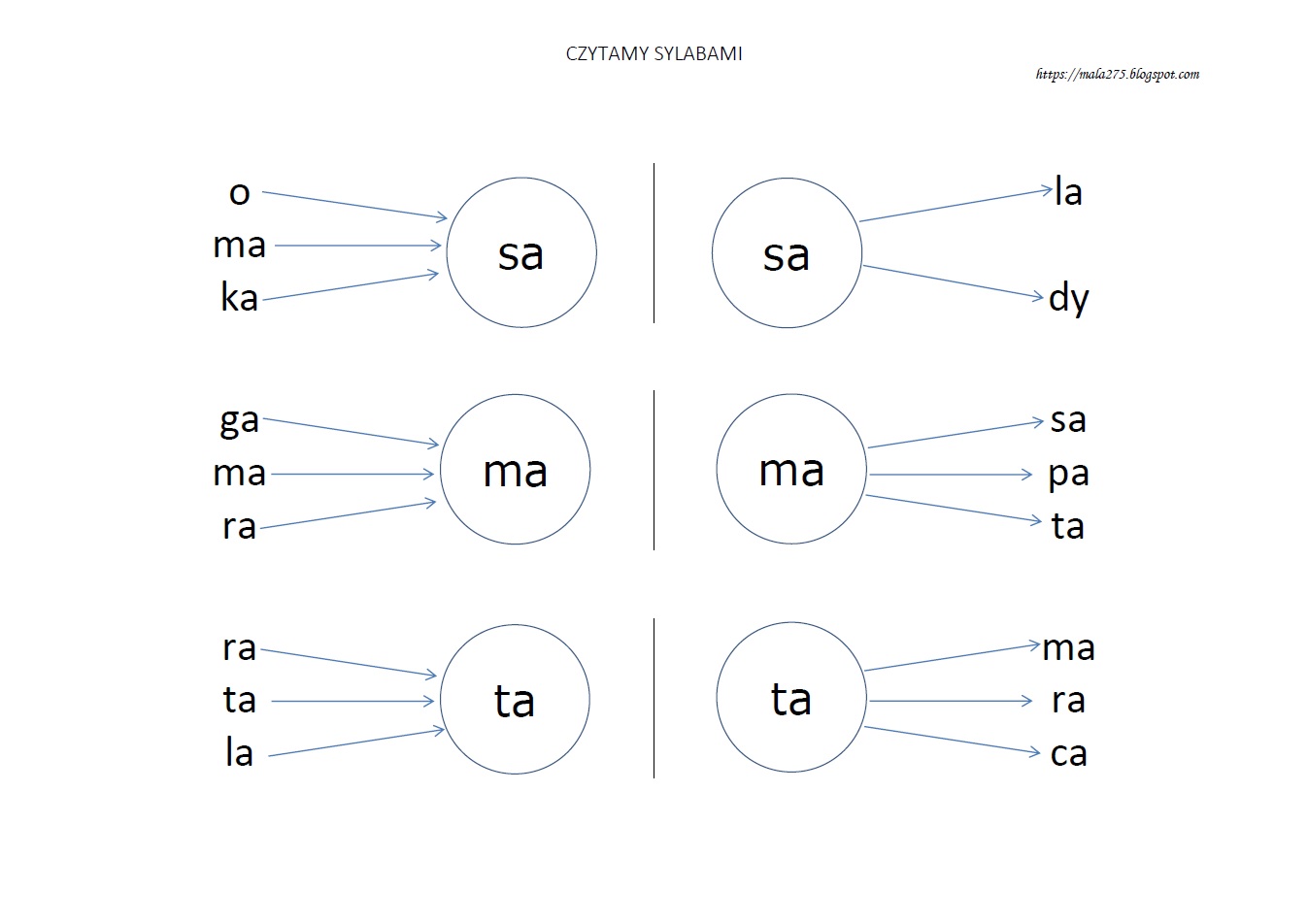 21. Rozmowa z dzieckiem o tym, jak należy zachowywać się nad  wodą.  -  Czego nie wolno robić nad wodą ?   /np. wchodzić do wody samodzielnie bez opieki rodziców, , oddalać się od rodziców, kąpać się w głębokiej wodzie, …itp./  - Jak można spędzać czas nad wodą ?/ np. budować zamki z piasku, łowić ryby, kopać dołki, pływać  przez strzeżonym przez ratownika kąpielisku,  pływać statkiem itp. …/22. Rozmowa z dzieckiem  na temat „ Co robić, gdy zgubię się na wakacjach ?”    - sprawdzamy, czy dzieci wiedzą , jak się nazywają, w jakiej miejscowości mieszkają .    - tłumaczymy , co może pomóc w takiej sytuacji : poproszenie o pomoc służb mundurowych /np. policjanta, ochroniarza, strażnika miejskiego/ lub rodzinę z dziećmi, ratownika na plaży,Noszenie ubrań z wszywką, na której znajduje się numer  telefonu do rodziców lub bransoletki na rękę z numerem. 23. Słuchanie piosenki „ Bezpieczne wakacje”https://www.youtube.com/watch?v=W4RHyjQLfCM24.  Oglądanie filmu dla dzieci „ Bezpieczne wakacje”.https://www.youtube.com/watch?v=Ui-ndYWcThA25. Zabawa pantomimiczna „ Czym jadę w podróż?”       Dziecko za pomocą mimiki, ruchów ciała, odgłosów pokazuje, czym chciałoby pojechać, polecieć lub popłynąć na wymarzone wakacje.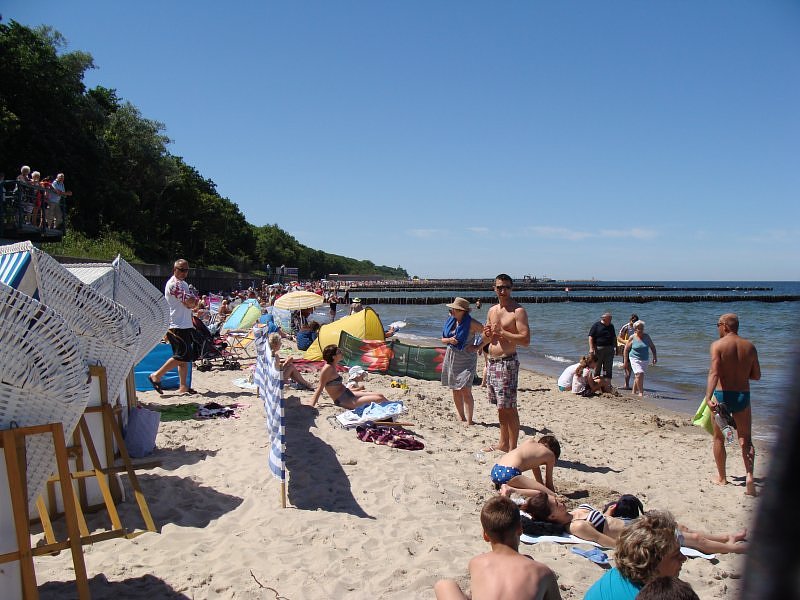 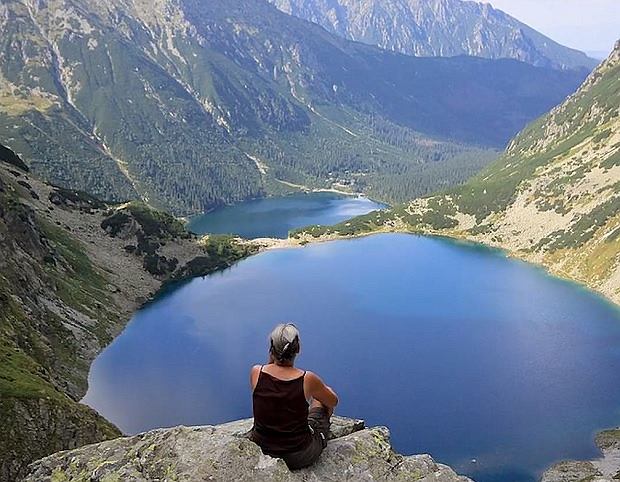 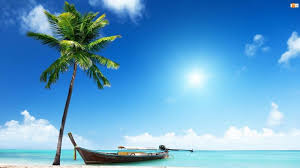 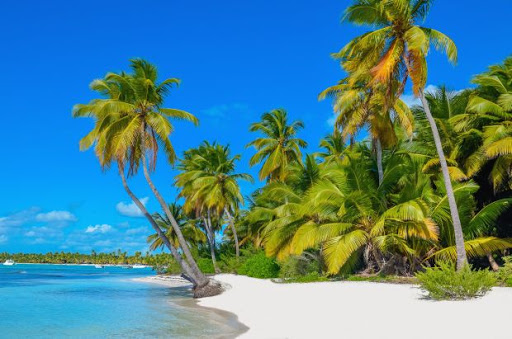 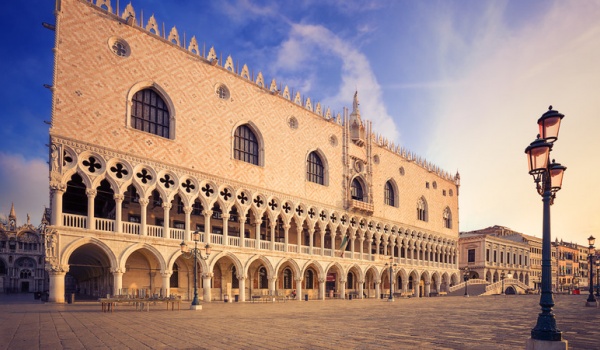 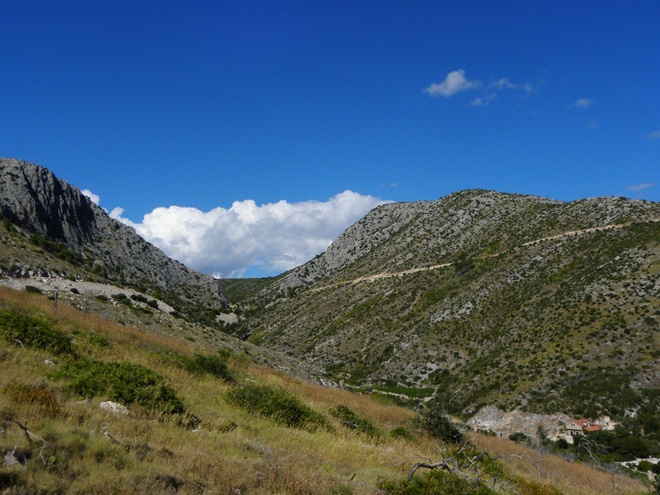 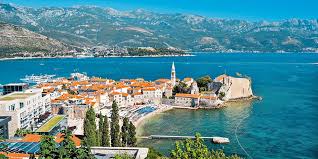 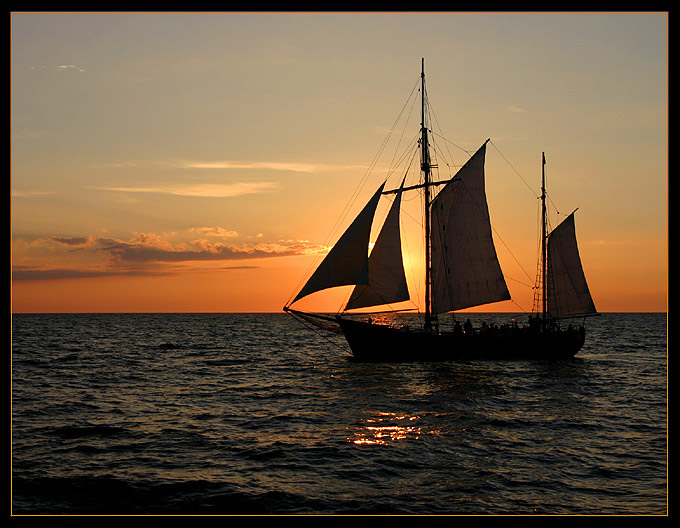 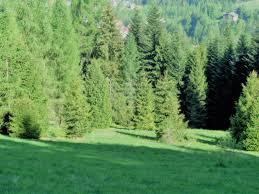 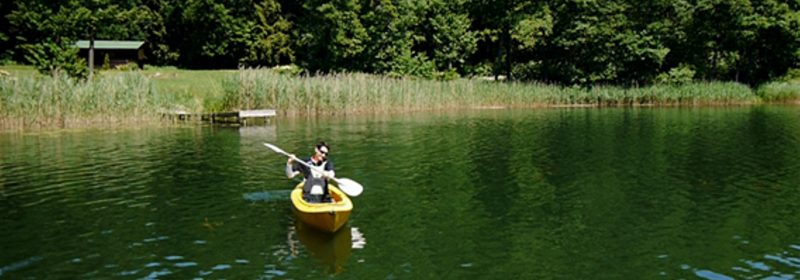 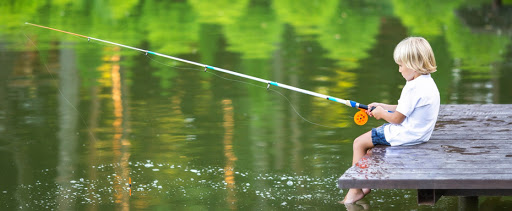 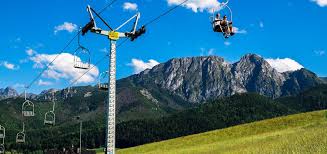 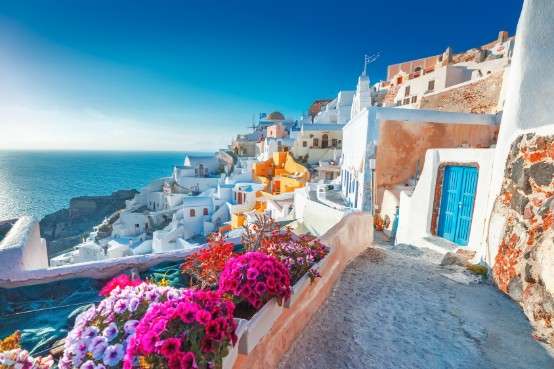 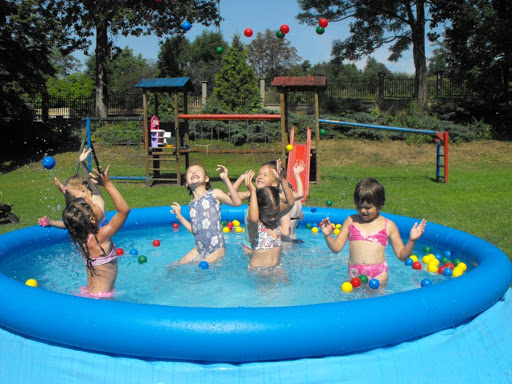 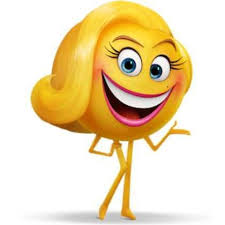 Pozdrawiam wszystkich,Pani Anetka